2 класс3 класс4 класс5 класс6 класс7 класс8 класс9 класс10 класс11 классДатаПредметДомашнее задание28.04.2020г.Речь и АКЧеловекИзобразительная  деятельностьВыделение звука т, соотнесение его с печатным изображением. Дидактическая игра «Буква потерялась». Написание печатной буквы т.Моя семья. Сюжетно-ролевая игра «Мы в продуктовом магазине». (Правила покупки товара)Изготовление поделок из пуговиц «Черепашка»ДатаПредметДомашнее задание28.04.2020г.ЧтениеМатематикаРусский языкТруд1-2 гр. Стр. 78-79  вопросы, чтение по ролям3 гр. Стр. 78-79 чтение, ответы на вопросы1-3 гр. Стр.73 задача № 17 1-21-2 гр. Стр. 197, упр. № 21 задания3 гр. Стр. 197, упр. № 21 списатьИзготовление игрушек для пальчикового театра. Матрешка.ДатаПредметДомашнее задание28.04.2020г.ЧтениеМатематикаРусский язык1-2 гр. Стр. 178-180 вопросы3 гр. Стр. 178-180, чтение   1-3 гр. стр.170, № 421-2 гр. Стр. 17 упр. № 3  задание  3 гр. Стр. 17 упр. № 3  списатьДатаПредметДомашнее задание28.04.2020г.ПриродоведениеМатематикаРусский языкЧтениеОгород. 1-2 гр. Стр. 156-158 прочитать, ответить на вопросы, выписать названия овощей, зарисовать (по выбору). 3 гр. Стр. 156-158 прочитать, работать с иллюстрациями учебника, выучить названия овощей.(1 гр.) стр. 205 № 74 (2 гр.) стр. 205 № 74 (1 ст.)1,2 гр. – Стр.186, упр 497 выполнить задание, правило 3 гр. –Стр.186, упр 497, списать, правило.1,2 гр. – Стр.224 - 225 читать, отвечать на вопросы 3 гр. – Стр.224 - 225 читать, иллюстрировать.ДатаПредметДомашнее задание28.04.2020г.ЧтениеМатематикаГеография ИЗОРусский язык1-2 гр. Стр. 205  вопросы, наизусть3 гр. Стр. 205. Выразительное чтение текста(1 гр.) № 741, № 742 (2 гр.) № 7411 группа стр 175- 177 читать, отвечать на вопросы, записать в тетрадь название озёр.показать на карте изучаемые озёра России.2 группа стр 168- 171 читать, отвечать на вопросы записать в тетрадь название озёр России.3 группа стр 168 - 171 читать записать в тетрадь, название озёр России. Нарисовать рисунок к сказке «Кот в сапогах».1-2 гр. Стр. 232, упр. № 391- 393, задания3 гр. Стр. 223, упр. № 377-378  списатьДатаПредметДомашнее задание28.04.2020г.МатематикаРусский языкЧтениеШв/стБиологияИстория1-2 гр. Стр. 231  № 789 а- 2 столбик1-3 гр. Стр. 258 упр. № 342, правило1-2 гр. Стр. с. 254-256 читать, пересказывать3 гр. Стр. 254-256, читатьСтачивание вытачек. Стачивание боковых срезов брюк.Маргаритка и георгин-многолетние цветочно-декоративные сложноцветные. 1-2 гр. Стр. 177-180 прочитать, ответить на вопросы, записать вывод (в синей рамке). 3 гр. Стр. 177-180 прочитать, работать с иллюстрациями учебника.1-2 гр. с. с.279-283 прочитать, ответить на вопр.3гр с. 279-283 прочитать, ответить на 4 вопроса.ДатаПредметДомашнее задание28.04.2020г.Русский языкЧтение  МатематикаШв/стИстория  1,2 гр. - Стр. 225, упр.321. выполнить задание 3 гр. – Стр. 225, упр.321 списать1,2 гр. – Стр. 229 - 230 читать, пересказывать. 3 гр. – Стр. 229 - 230 читать, иллюстрировать. (1 гр.) № 572, № 573 (1) - 1 прим. (2 гр.) № 572 (1)Моделирование кокеток Стр.197-199. Выполнить задание.1-2 гр. с. с.279-283 прочитать, ответить на вопр.3гр.  с. 279-283 прочитать, ответить на 4 вопр.ДатаПредметДомашнее задание28.04.2020г.БиологияМатематикаРусский языкЧтениеШв/стСон и его значение. 1-2 гр. Стр. 198-200, прочитать, ответить на вопросы, записать вывод (в красной рамочке в конце параграфа). Подготовить сообщение «Как сон влияет на самочувствие человека» 3 гр. Стр. 198-200 прочитать.Стр. 141 № 712 4 пример1-3 гр. Стр. 227 упр. №309, задания1-2 гр. Стр. 238-239 читать, составить план3 гр. Стр. 238-239, читать, рисунокПоследовательность пошива поясного изделия.ДатаПредметДомашнее задание28.04.2020г.Шв/стМатематикаРусскийЧтениеМерки для построения чертежа брюк. Уч.7 класса стр. 67. Записать в тетрадь свои мерки. 1 гр. 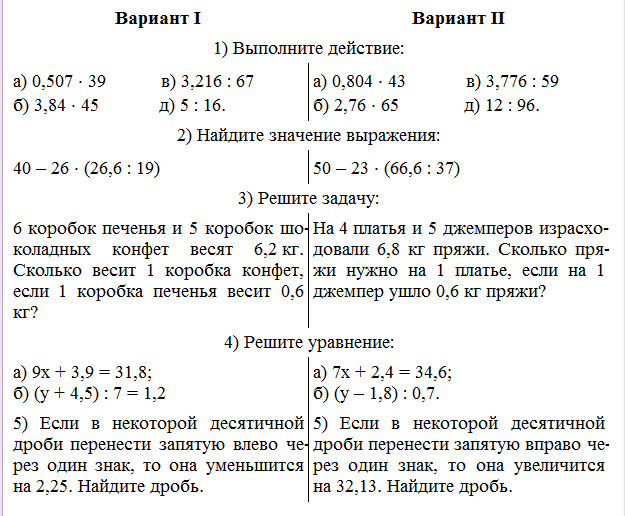 2 гр. 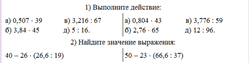 1,2 гр. Стр. 168, упр. 439 выполнить задание, правило 3 гр. – Стр. 168, упр. 439 списать, правило1,2 гр. – Стр. 280 - 282 читать, пересказывать 3 гр. – Стр. 280 - 282 читать, иллюстрироватьДатаПредметДомашнее задание28.04.2020г.Шв/стЭтикаОсновные сведения по контролю качества.1 группа подготовить сообщение «Развод родителей »2 группа подготовить сообщение« Как развод родителей отражается на детях»3 группа подготовить рисунок «Плохое настроение